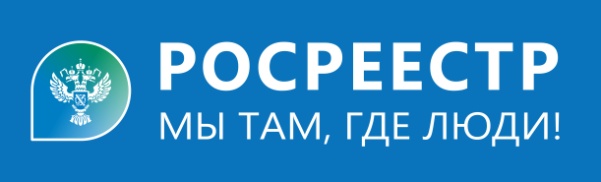 Электронная ипотека за один день! Не миф, а реальность.        В случае поступления в Росреестр пакета документов в электронной форме, регистрация осуществляется в течение 1 рабочего дня. Напомним, что обычно срок регистрации ипотеки составляет семь рабочих дней с момента приема заявления в МФЦ.       Подать заявление на получение государственных услуг Росреестра в электронном виде можно посредством использования сервиса «Личный кабинет» (lk.rosreestr.ru) либо с использованием информационных технологий взаимодействия кредитной организации и Росреестра, например, ДомКлик (системы, интегрированной с используемым Росреестром программным ресурсом «ФГИС ЕГРН»).      Обращаем внимание, что в случае выбора электронного способа предоставления документов на государственную регистрацию для подписания комплекта документов правообладатель или стороны сделки должны иметь действующие усиленные квалифицированные электронные подписи (далее – УКЭП).       При этом с учетом положений п.3 ст.36.2 Федерального закона от 13.07.2015 № 218-ФЗ «О государственной регистрации недвижимости», для проведения в электронном виде сделок об отчуждении (например, продажи) принадлежащей на праве собственности недвижимости с использованием УКЭП необходимо предварительно представить лично либо направить посредством почтовой связи (подлинность подписи должна быть засвидетельствована в нотариальном порядке) в Росреестр заявление о возможности проведения таких действий.      Однако, такое специальное заявление правообладателя не требуется при представлении документов посредством использования информационных технологий взаимодействия кредитных организаций с Росреестром.     Отсутствие излишнего бумажного документооборота и возможность получения заявителями полного пакета услуг в кредитной организации в рамках проекта «Электронная ипотека за один день» позволяет в значительной мере повысить эффективность и результативность деятельности Управления как регистрирующего органа, а для заявителей это возможность оперативного получения результатов оказания государственной услуги без личного визита в офисы приема документов и МФЦ..Главный специалист-эксперт,                                                                                государственный регистратор Н.Н.Полищук